Week Two Summer LearningMaths – Multiplication and Division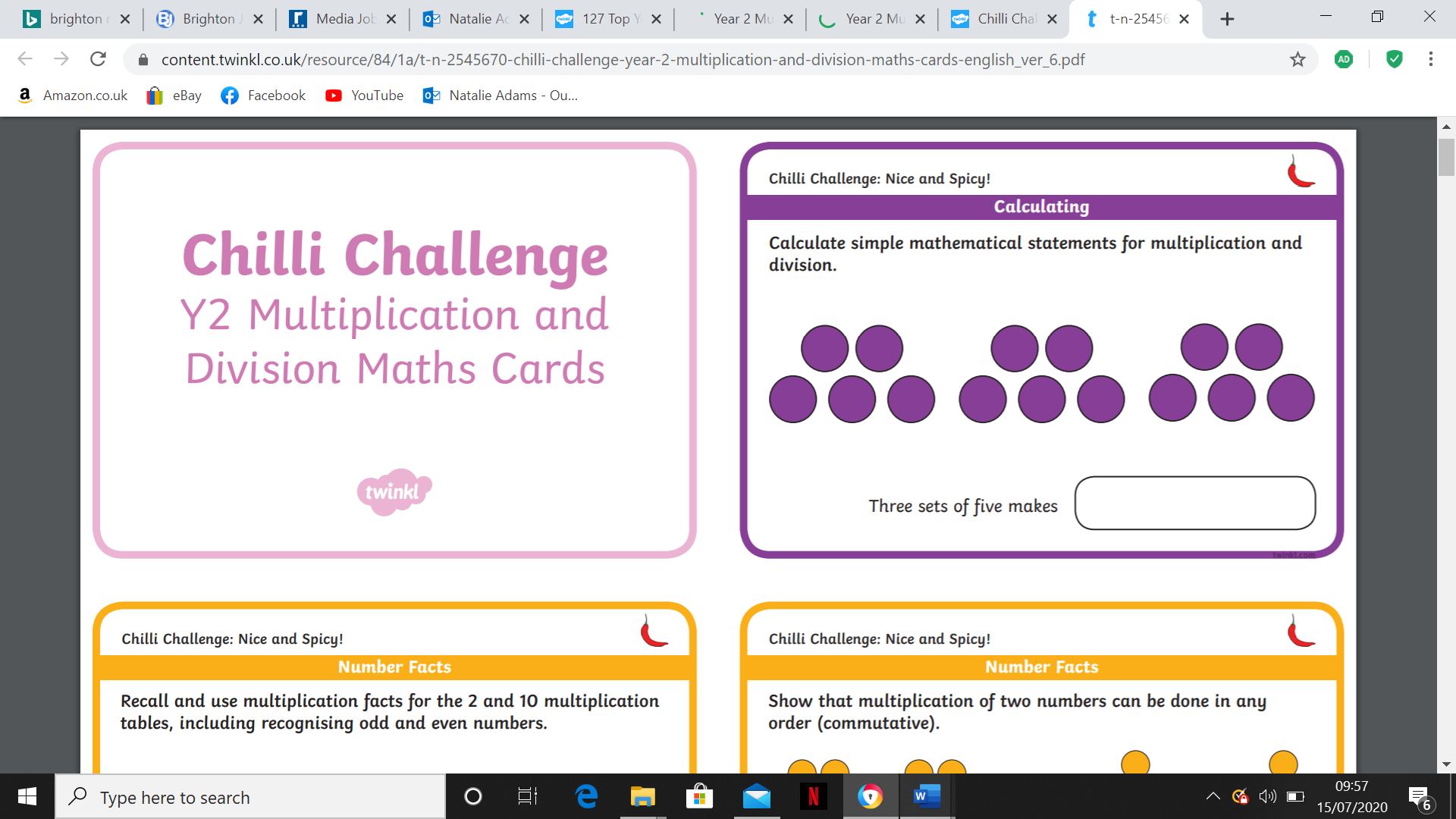 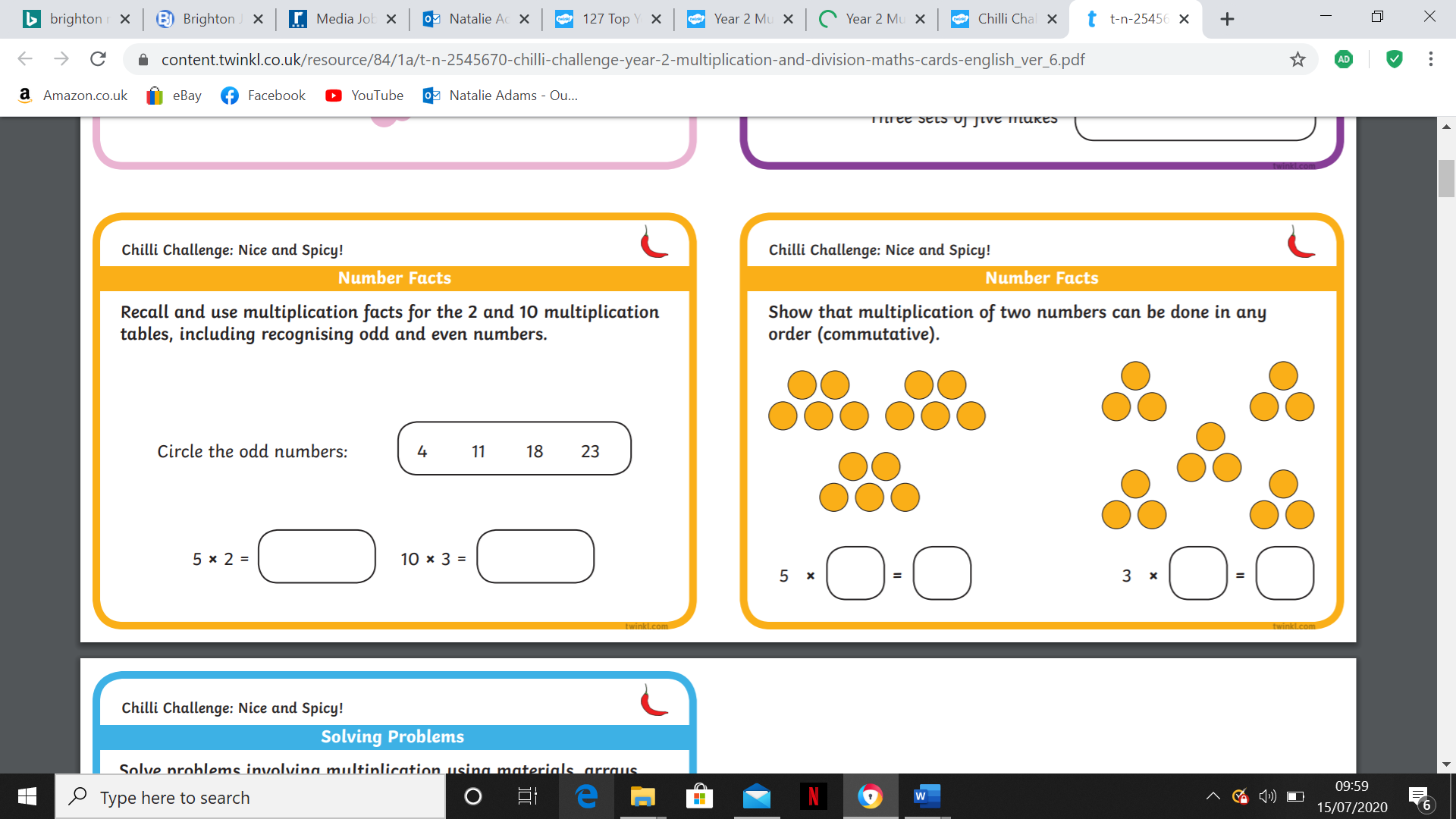 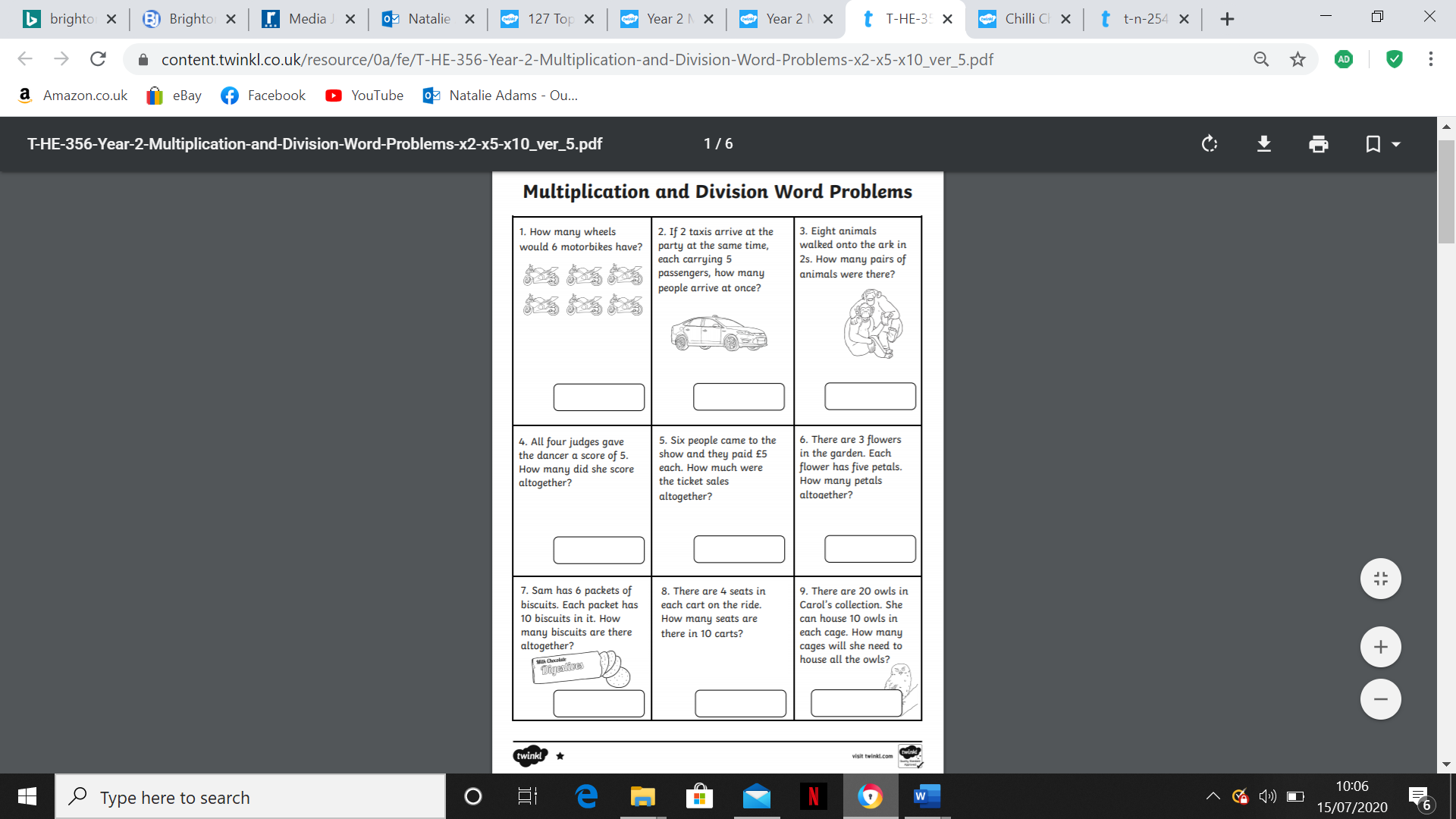 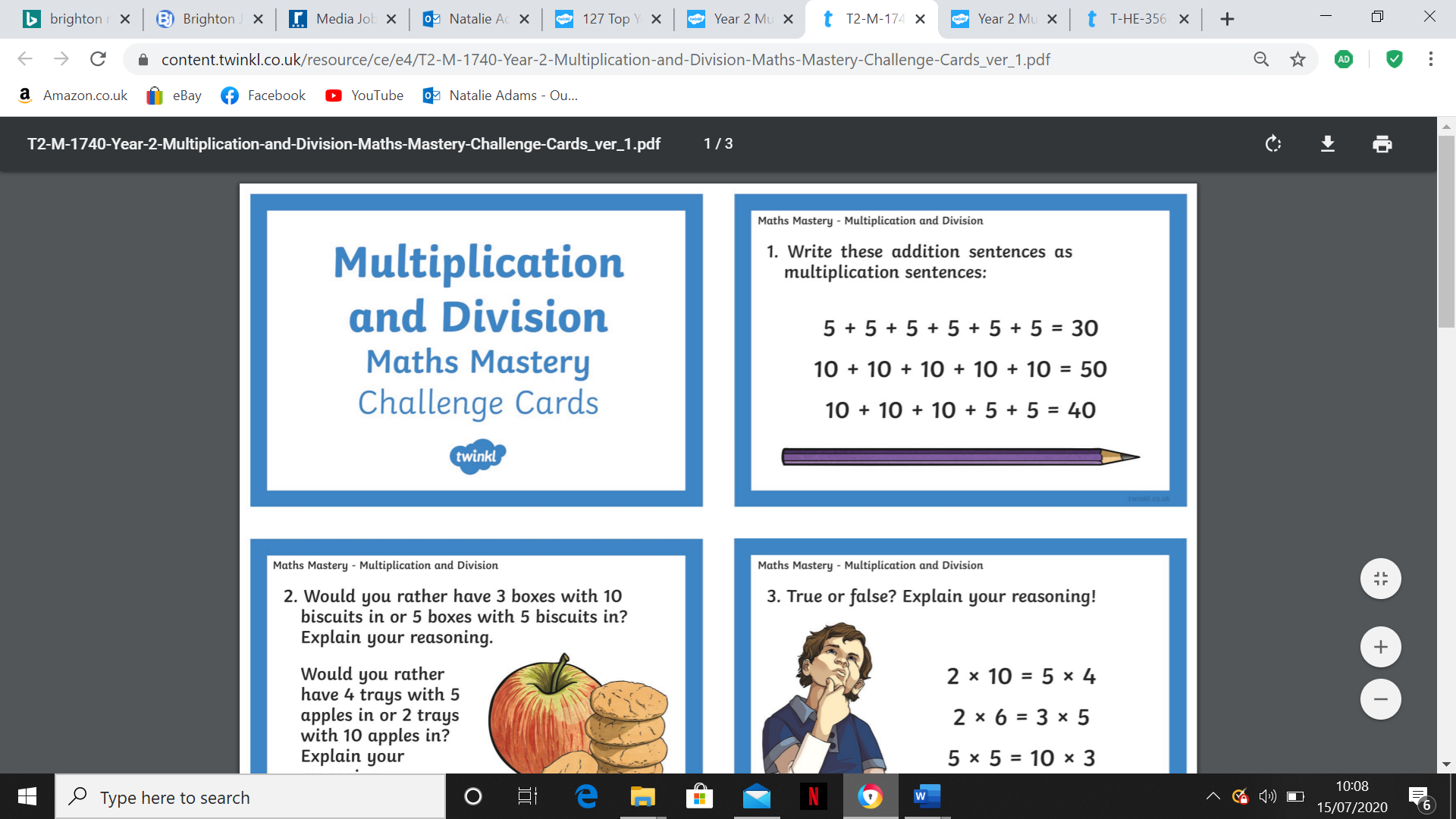 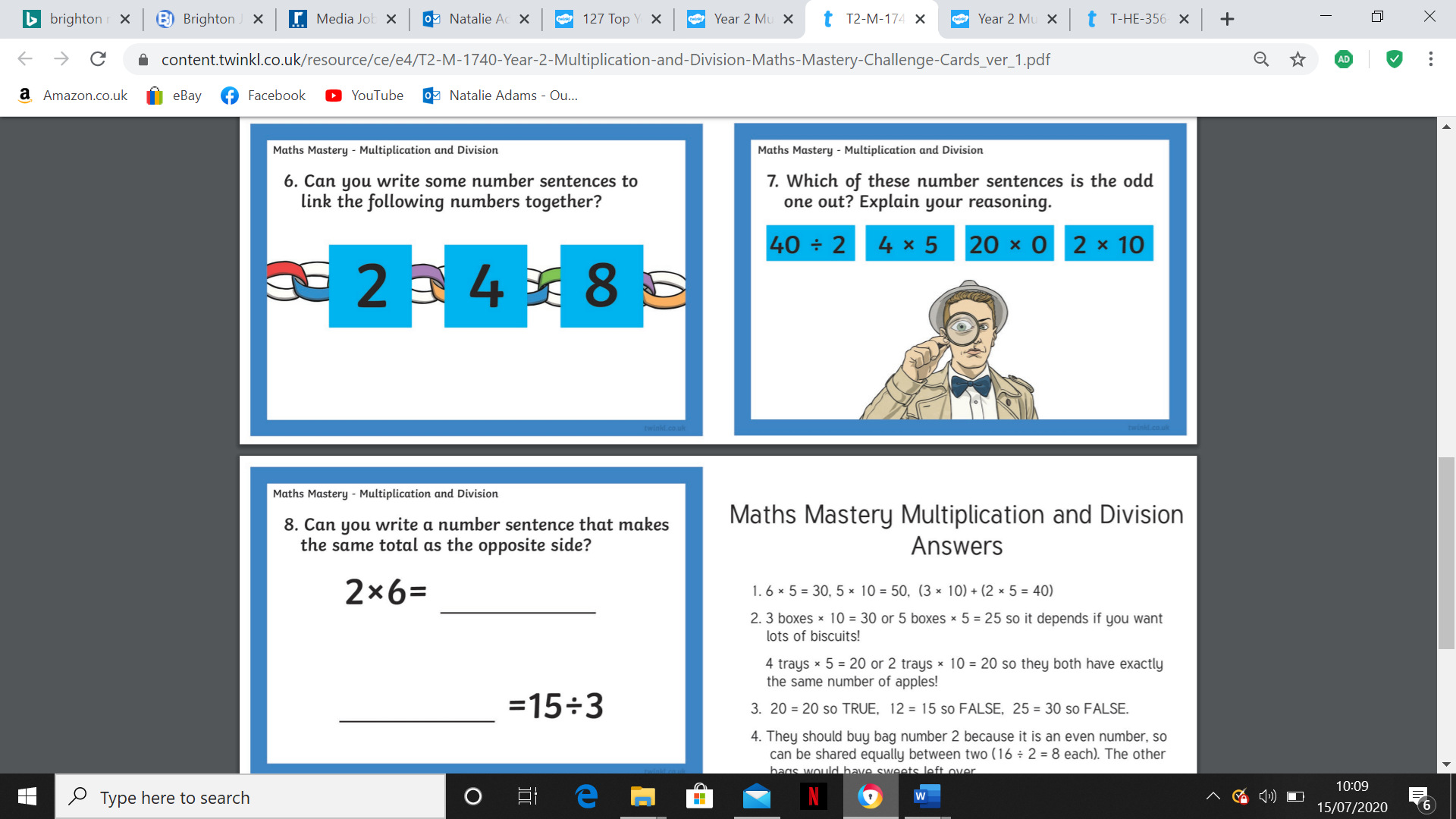 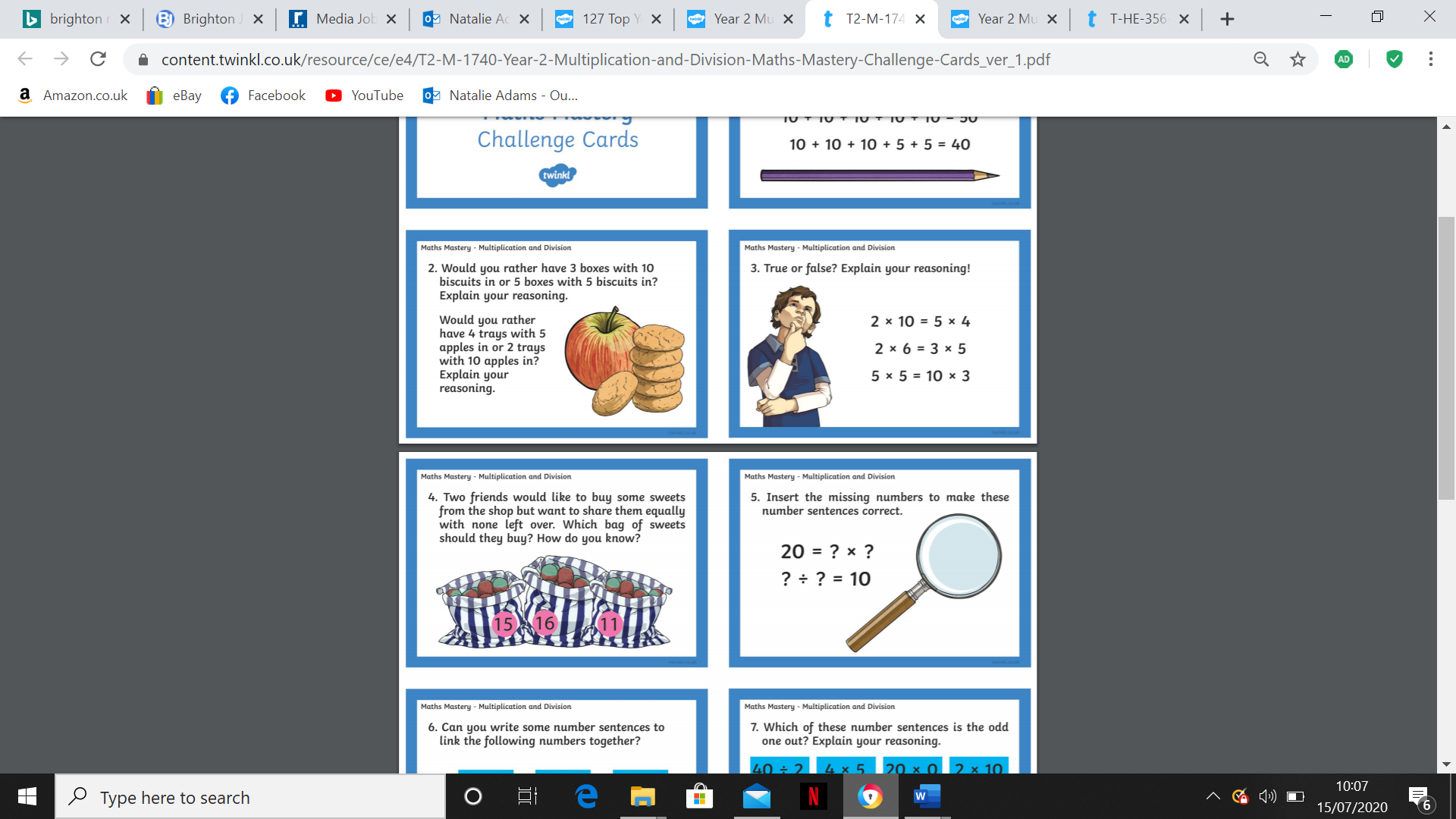 EnglishThis week you will need to be the weather boy/girl. You will need to keep a record of the weather for the week, and by the end of the week, you will need to do a video presentation on how the weather has been. Rather than forecasting, it will be more like a report. You can draw pictures and diagrams for your video report.https://www.bbc.co.uk/weatherhttps://www.youtube.com/watch?v=c1npkEoEtos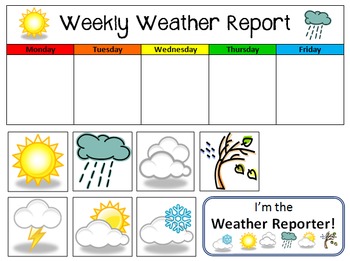 ScienceTodays investigation is going to be about forces (foreward and backwards).Create a ramp using a book leaning on another object, investigate how the change of height can affect how fast something goes down the ramp. Do you need extra force to make it go faster on a flatter surface?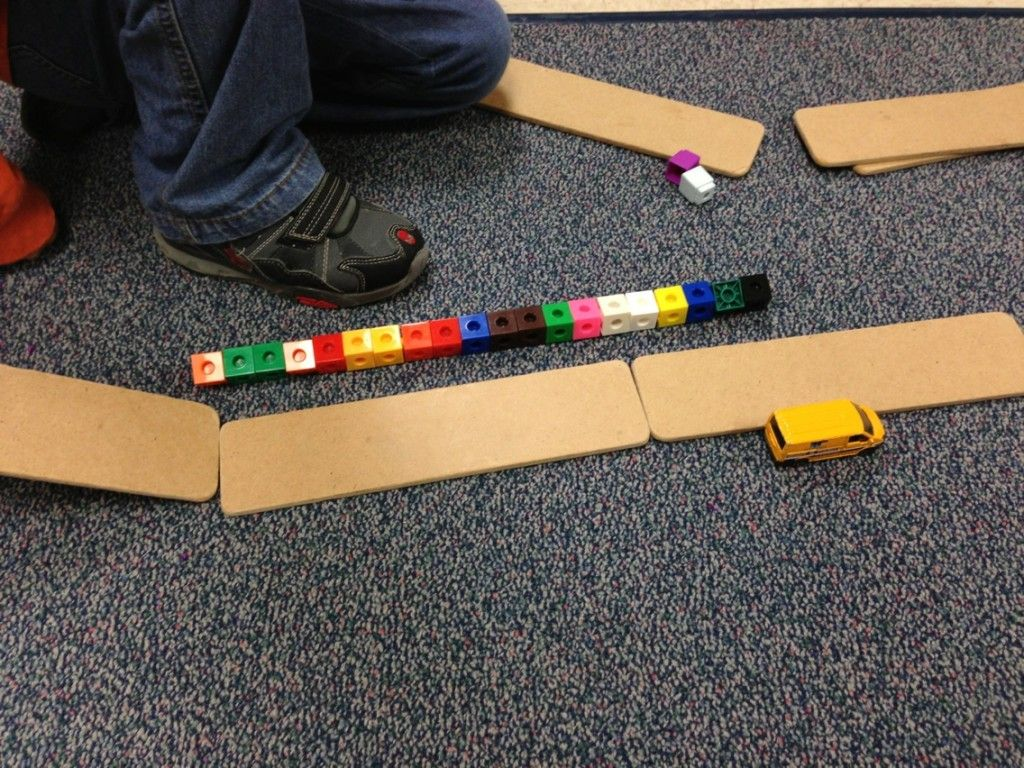 DT – Sock Puppethttps://www.youtube.com/watch?v=1Nh0n2LcU7I&feature=emb_logo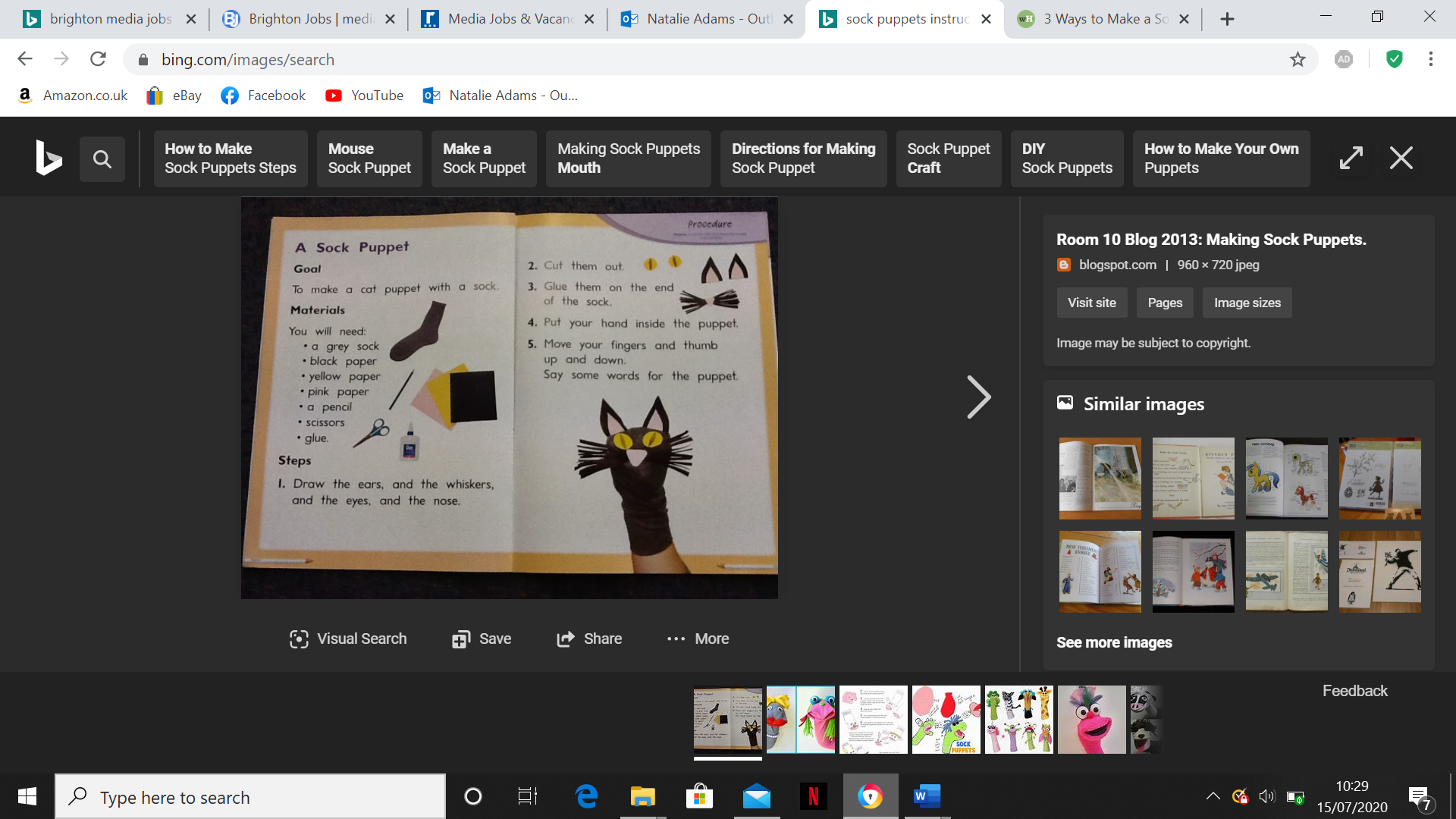 